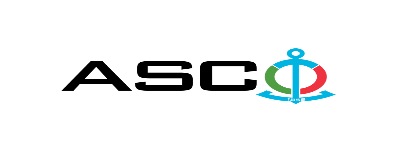 “AZƏRBAYCAN XƏZƏR DƏNİZ GƏMİÇİLİYİ” QAPALI SƏHMDAR CƏMİYYƏTİNİN№ AM-025/2019 NÖMRƏLİ 06.03.2019-CU il TARİXİNDƏ “ZIĞ” GTTZ-NUN ƏRAZİSİNDƏ TİKİLƏN İNZİBATİ BİNANIN DAM ÖRTÜYÜNÜN VURULMASI XİDMƏTİNİN (MATERİAL VƏ İŞÇİLİK BİRLİKDƏ) SATINALINMASI MƏQSƏDİ İLƏ KEÇİRDİYİ AÇIQ MÜSABİQƏDƏ ŞİRKƏTLƏRİN TƏQDİM ETDİYİ TƏKLİFLƏR ƏSAS ŞƏRTLƏR TOPLUSUNDA QOYULAN TƏLƏBLƏRƏ CAVAB VERMƏDİYİ ÜÇÜN MÜSABİQƏ LƏĞV OLUNMUŞDUR.                                                “AXDG” QSC-nin Satınalmalar Komitəsi